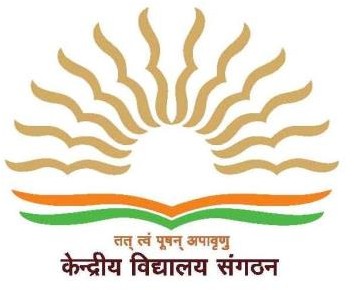 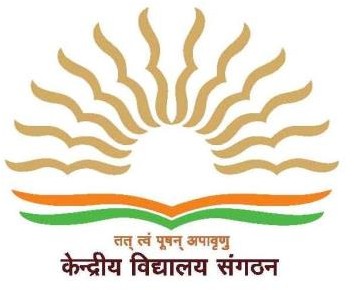 ADMISSION NOTICE(No.10) FOR CLASS I   Dated 15.07.2021         CANDIDATE PROVISIONALLY SELECTED UNDER SC QUOTA         (ST QUOTA DERESERVED TO SC QUOTA)DOCUMENTS TO BE SUBMITTED ONLINE FOR VERIFICATION                                                                Admission form(page1&2)Service CertificateResidence proof/certificateCaste Certificate in child’s nameSelf- declarationNote:     1. Scanned copies of duly filled application form and required documents have to be submitted via e-mail on the email id admission4kvrb@gmail.com .2. Formats of Admission form, service certificate and self- declaration can be downloaded from the website.3. Affix a passport size photograph of the child on the Admission form.4. Last date for submission of documents: 16/7/2021                                                                               PRINCIPALSL NO.NAMESERVICE CATEGORYNO. OF TRANSFERSWL NO.1TEERDTH S SUNI3NA(2transfers changed to zero transfer.)12